Просто скажи НЕТ!        4 сакавіка  ў Данілавіцкай сельскай бібліятэцы-цэнтры развіцця і падтрымкі чытання да Дня барацьбы з наркаманіяй і наркабізнесам праводзілася гутарка “Просто скажи: НЕТ!”, мерапрыемства  наведалі дзеці 6 класа з класным кіраўніком Кобзевай Святланай Аляксееўнай. У бібліятэцы існуе кніжная выстава “Круцілавічы - здаровы пасёлак”,  прысутныя мелі  магчымасць  атрымаць  інфармацыю па  тэме  наркаманіі, статыстычныя  звесткі  па  Рэспубліцы  Беларусь. Бібліятэкар паведала аб шкодзе, якую нясуць наркотыкі і якое пакаранне чакае за незаконны абарот наркотыкаў.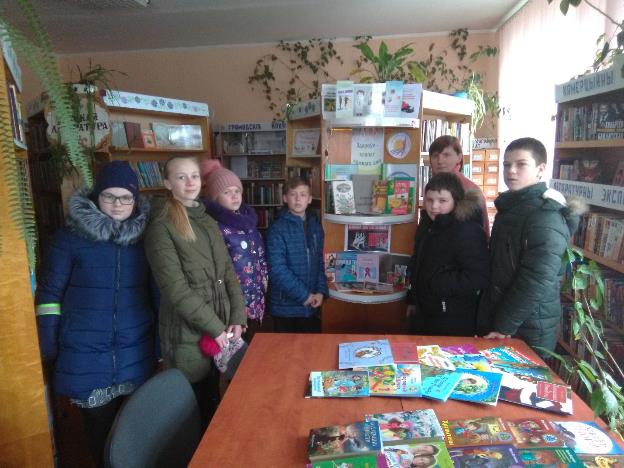 